Схема № 40 границ территории, прилегающей к Выскатской врачебной амбулатории по адресу: Ленинградская обл., Сланцевский район,  д. Выскатка, ул. Садовая, д. 26 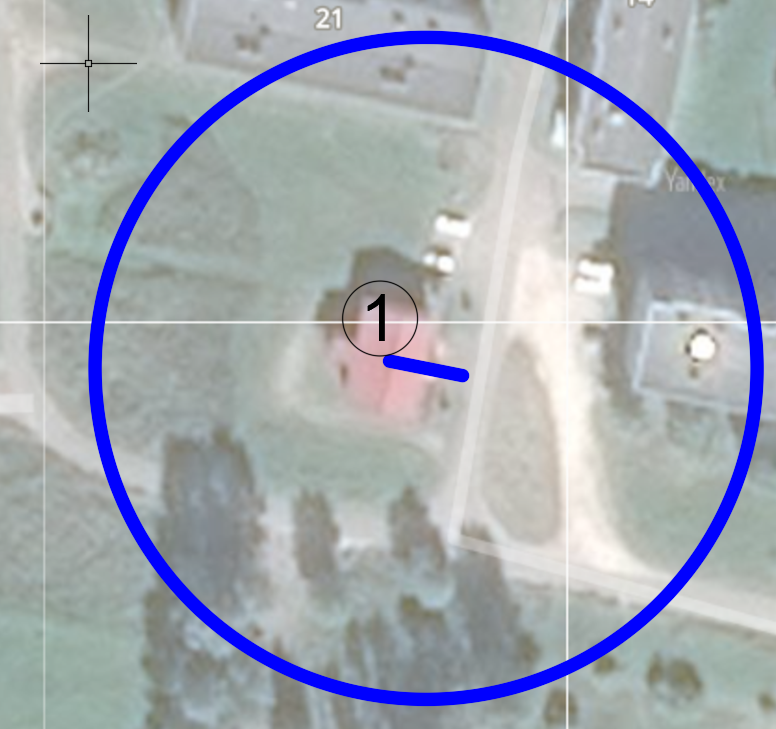 Радиус, определяющий границу территории, прилегающей к объекту, на которой не допускается розничная торговля алкогольной продукции, составляет 50 м.Условные обозначения:Вход для посетителей в объект и/или обособленную территориюГраница территории, прилегающей к объекту, на которой не допускается розничная торговля алкогольной продукции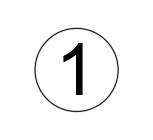 Выскатская врачебная амбулатория